RiverJoni Mitchell 1971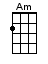 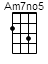 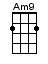 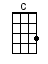 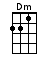 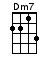 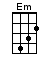 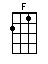 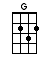 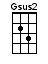 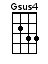 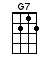 INTRO:  / 1 2 3 4 /[C] / [C] / [Am9] / [Am9] / [Am7no5] / [Am7no5] / [G] / [G7]It’s [F] comin’ on [C] ChristmasThey’re [F] cuttin’ down [C] treesThey’re [F] puttin’ up [C] reindeerAnd singin’ [F] songs of joy and [C] peaceOh I [Am] wish I had a river, I could skate a-[G]way on [Gsus4] / [G]But [F] it don’t [C] snow hereIt [F] stays pretty [C] greenI’m gonna [F] make a lot of money [C]Then I’m gonna [F] quit this crazy [C] sceneI [Am] wish I had a river, I could skate a-[G]way on [Gsus2] / [G]I [F] wish I had a river so [G] lo-o-o-ongI would [C] teach my feet to [F] Fly-y-[Em]y-y-[Dm]y-[Em]y-[Dm7]y-y-y-[Em]y whoa-oI [C] wish I had a river [G] I could skate a-[F]way on [F]I [F] made my baby [C] cry [C][Am9][Am] / [Am9][Am] / [G][Gsus2] / [G]He [F] tried hard to [C] help meYou know, he [F] put me at [C] easeAnd he [F] loved me so [C] naughtyMade me [F] weak in the [C] kneesOh I [Am] wish I had a river, I could skate a-[G]way on [Gsus4] / [G]I’m [F] so hard to [C] handleI’m [F] selfish and I’m [C] sadNow I’ve gone and [F] lost the best [C] babyThat I [F] ever [C] hadOh I [Am] wish I had a river, I could skate a-[G]way on [Gsus2] / [G]I [F] wish I had a river so [G] lo-o-o-ongI would [C] teach my feet to [F] Fly-y-[Em]y-y-[Dm]y-[Em]y-[Dm7]y-[Em]y [Dm] oh-oh-ohI [C] wish I had a river [G] I could skate a-[F]way on [F]I [F] made my baby [C] say goodbye [C][Am9][Am] / [Am9][Am] / [G][Gsus2] / [G]It’s [F] comin’ on [C] ChristmasThey’re [F] cuttin’ down [C] treesThey’re [F] puttin’ up [C] reindeerAnd singin’ [F] songs of joy and [C] peaceI [Am] wish I had a river, I could ska-[G]ate away-[G]ay… [G] on… [G][G] / [G] / [G] / [G] / [F] / [F] / [F] / [F] /[Dm] / [Dm] / [Dm] / [Dm] /[Dm] / [Dm] / [Dm]www.bytownukulele.ca